ZŠ a MŠ Miličín pořádají                                                                                                                                                       VELIKONOČNÍ DÍLNIČKY                                                            Kdy? V úterý 4. dubna 2023                                                                        Kde? V areálu ŠD                                                                                                Od kolika? 13:00 hodin                                                                                    Co vás čeká?                                                                                                 Pletení pomlázek, pečení jidášů, barvení vajíček, výroba velikonočních dekorací a stánek s výrobky rukodělného kroužku.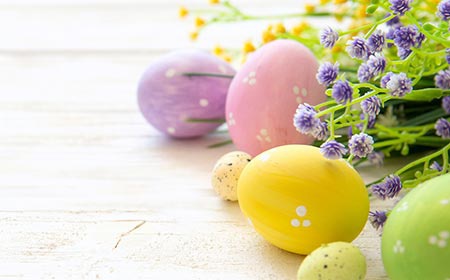 